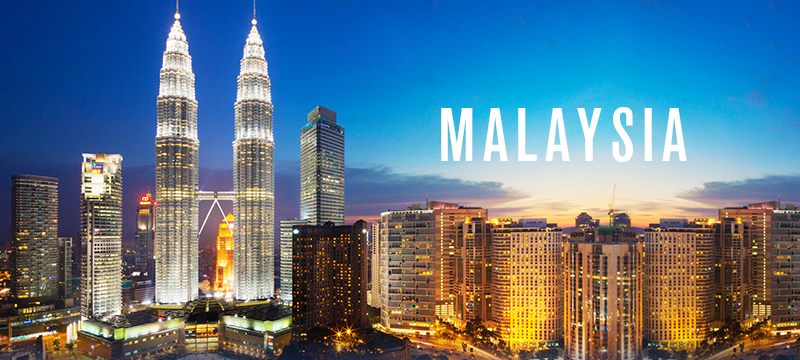 敬邀參加「2021年線上馬來西亞臺灣形象展-健康產業形象館」馬來西亞為東南亞第四大經濟體，人均國民生產毛額(GDP)近1萬美元；根據BMI Research研究數據顯示，馬國人均GDP 2015-2020年年複合成長率達6.2%，人均醫療支出2015-2020年年複合成長率達9.2%，是東南亞各國中成長最為快速的國家之一，顯示健康醫療商機可望持續成長。雖然馬國去年亦受新冠肺炎疫情衝擊，然該國央行於今年3月表示，馬國經濟今年可望反彈復甦，預估2021年經濟將成長6％-7.5％。為加強推動我國與馬來西亞之醫衛合作與產業鏈結，並提供防疫相關產品服務，將於2021年線上馬來西亞臺灣形象展設立「健康產業形象館」搭配辦理線上研討會及洽談會，將臺灣的大健康產業推廣至馬來西亞，提高臺灣健康產業在當地形象與知名度，爭取合作商機。歡迎健康相關業者於4月30日(五)前報名參展! * 主辦方外貿協會保有隨時修改本活動及審核廠商資格之權利活動報名資訊活動報名資訊活動日期2021年8月4日(三)~6日(五) 徵集廠商醫療健康業者共徵集8家，額滿提早截止(醫療服務、生醫防疫、智慧醫療、中醫藥等)參加費用請洽承辦人。將提供「產品展覽網頁上架曝光」、「國外廠商洽談」、「線上產品說明會」等服務。活動洽詢外貿協會服務業推廣中心 陳怡靜高專 EMAIL: jeanchen@taitra.org.tw /FAX：2757-7261/TEL：(02)2725-5200*1937